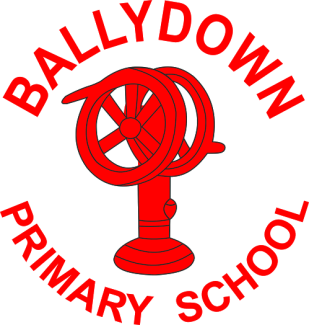                                                      Principal:  Mr B Murphy M.Ed. B.Ed. PQH(NI) Nursery-P3 Return to SchoolNursery-P3 pupils will return to school from Monday 8th March.School opens from 8:45amNursery collection from 1:30pmP1 1:45pm, P2 1:50pm, P2/3 1:55pm P3 2:00pmBuses will be in operation Ulsterbus 2.00pm, Minibus 1:45pmDinners available for Nursery-P3 (please book and pay through Ezpayment app). Dinner menus available on the website. Nursery please make sure you book a nursery meal. Only 1 choice for nursery and P1. Children will remain in their class bubbles, including playtime and dinners.Key worker children P4-P7 may attend 8:45am-2.05pm (may exit with P1-P3 siblings).  Please inform Mr Murphy via email by Friday noon of each week, if your child will require supervision, to help us ensure we have adequate staffing in place. Unfortunately, dinners will not be available to key worker pupils at this time.  Please respect social distancing guidelines whilst in the school grounds. Face coverings should be worn. We are really looking forward to welcoming our Nursery-P3 children back into school. Hopefully we will see a full return after the Easter break. The school has been undergoing a major face lift during this period of lockdown. Work should be finished by the end of March. Please be cautious of work vehicles etc. when in the school grounds. The school will look fantastic when the work is completed.  Take care and keep well,B. Murphy  Principal Phone:  028 4066 2738E-mail:  bmurphy490@c2kni.net website: ballydownprimary.org.uk